De Bergpallieters vzwSECTIE VAN DE KLIM- EN BERGSPORTFEDERATIEInschrijvingsformulier stage bergbeklimmen voor gevorderdenIn de zomer van 2022 zal er een stage bergbeklimmen voor gevorderden georganiseerd worden. Deze stage zal doorgaan van zondag 10 juli tem zaterdag 16 juli 2022 in het Mont-Blanc-massief.Tijdens deze stage zullen de kennis en technieken aangeleerd worden om zelfstandig beklimmingen van niveau AD-D uit te voeren op zowel sneeuw-, ijs- als rotsterrein. De aangeleerde kennis en technieken worden direct in de praktijk gezet met het maken van een aantal mooie beklimmingen.Om het beginniveau op vlak van technische kennis en fysieke conditie te kunnen inschatten zullen in onderling overleg twee introductiedagen georganiseerd worden.De prijs voor deelname aan deze stage bedraagt 750€ (lid Bergpallieters) of 775€ (niet-lid Bergpallieters). Hierin zit de organisatie en begeleiding tijdens de introductiedagen en de stage, lift Chamonix – Torinohut, verblijf voor 4 nachten in de hut (inclusief ontbijt en avondeten) en gebruik van touwen inbegrepen. Vervoer, camping, eten en drinken voor overdag en eigen materiaal zijn niet inbegrepen.De inschrijving is slechts geldig indien aan al de onderstaande voorwaarden is voldaan:minimum 18 jaarlid zijn van de KBF (Bergpallieters genieten voorrang bij inschrijving)in goede fysieke conditie verkerenminimum KVB 3je volgde reeds een beginners- en/of ervaringsstage bergbeklimmen en je kan een palmares voorleggen van minimum 5 zelfstandig gemaakte beklimmingen van niveau F - PDbetaling van het inschrijvingsgeld ten laatste 31 maart 2022 (eerst betaald is eerst ingeschreven) op het rekeningnummer van De Bergpallieters: BE81 9530 3474 1224 met vermelding NAAM VOORNAAM + STAGE BERGBEKLIMMEN GEVORDERDENGelieve onderstaande gegevens in te vullen en te bezorgen aan:Thomas Merlier via stages@bergpallieters.beNaam:	.........................................................................................Straat:	.........................................................................................	Nr:	........................................................Gemeente:	..................................................................................	Postcode:	.............................................Telefoonnummer:	......................................................................	Gsm:	....................................................Email:	..........................................................................................Geboortedatum:	.........................................................................	Nationaliteit:	.......................................Lidnummer KBF:	.........................................................................Contactpersoon in geval van een ongeval (ICE):Naam:	...............................................   Verwantschap:	 ......................... Gsm:	.................................Hoogst behaalde klimbrevet op rots (KVB 3 – KVB 4):…………………………………………………………………………………………………………………………………………………………………………………………………………Reeds gevolgde klimcursussen en stages (bergwandelen, via ferrata, beginnersstage bergbeklimmen, ervaringsstage, andere):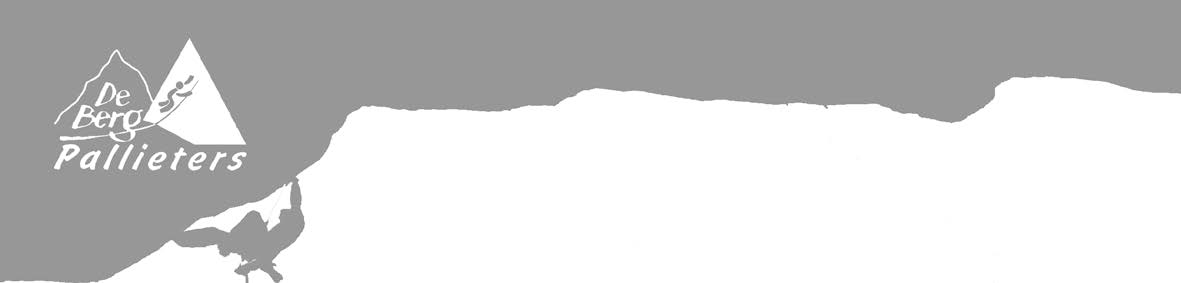 Overzicht van reeds zelfstandig gemaakte beklimmingen (Berg/massief, route, datum, niveau, type beklimming: rots, sneeuw, ijs, mixed)……………………………………………………………………………………………………………………………………………………………………………………………………………………………………………………………………………………………………………………………………………………………………………………………………………………………………………………………………………………………………………………………………………………………………………………………………………………………………………………………………………………………………………………………………………………………………………………………………………………………………………………………………………………………………………………………………………………………………………………………………………………………………………………………………………………………………………………………………………………………………………………………………………………………………………………………………………………………………………………………………………………………………………………………………………………………………………………………………………………………………………………………………………………………………………………………………………Huidig klimniveau op rots:…………………………………………………………………………………………………………………………………………………………………………………………………………………………..Zijn er bepaalde medische of andere gegevens die het volgen van de stage kunnen beïnvloeden en/of waar de stageleiding rekening mee moet houden?…………………………………………………………………………………………………………………………………………………………………………………………………………………………………………………………………………………………………………………………………………………………………………………………………………Door in te schrijven voor een van de activiteiten van De Bergpallieters vzw, gaat de inschrijver akkoord met de algemene voorwaarden van De Bergpallieters vzw.In overeenstemming met de Algemene Verordening Gegevensbescherming geef ik toestemming tot het gebruik van: Mijn persoonlijke gegevens binnen de clubwerkingFoto's waarop ik herkenbaar ben op de site en/of tijdschrift en publiciteit voor de klimscholenZetel: Platteput 18, 9255 Buggenhout	www.bergpallieters.be	Bankrelatie: BE81 9530 3474 1224info@bergpallieters.be	BTW-nummer: BE0 479 737 452Jaar deelnameNaam cursusClub.......................................................................................................................................………………………………………….………………………………………….………………………………………….......................................................................................................................................................……………………………………………….……………………………………………….……………………………………………….......................................................................................................................................................……………………………………………….……………………………………………….……………………………………………….